							        Załącznik nr 5 do wniosku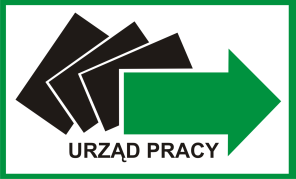 OŚWIADCZENIE PORĘCZYCIELAPotwierdzam własnoręcznym podpisem prawdziwość informacji zawartych                                      w oświadczeniu:   1. Imię, nazwisko.......................................................................................................................... 
2. Pesel.........................................................................................................................................3. Nazwa i nr dokumentu potwierdzającego tożsamość .....................................................................................................................................................4.  Adres.......................................................................................................................................5. Nr telefonu  .............................................................................................................................6. Stan cywilny*...........................................................................................................................                                  *Stan cywilny: panna, kawaler, rozwiedziona, rozwiedziony, wdowa, wdowiec, mężatka, żonaty 7. Informacja na temat uzyskiwanych dochodów i zobowiązań Poręczyciela:*  - zatrudnieni na podstawie umowy o pracę - przeciętne wynagrodzenie brutto z ostatnich 3  miesięcy;      - rolnicy – liczba hektarów przeliczeniowych;     - emeryci, renciści - dochód brutto za ostatni miesiąc;     - osoby prowadzące działalność gospodarczą -  kwota dochodu za ubiegły rok.* Rodzaj zobowiązania: kredyt, pożyczka, leasing, karta kredytowaNie jestem dłużnikiem Funduszu Pracy.   Współmałżonek/współmałżonka nie jest dłużnikiem Funduszu Pracy. Moje dochody nie są obciążone sądową lub administracyjną egzekucją. Nie jestem poręczycielem innej umowy o przyznanie środków na podjęcie działalności gospodarczej lub umowy o przyznanie refundacji kosztów wyposażenia lub doposażenia stanowiska pracy. Jestem zameldowany/zameldowana na stałe, zamieszkuję i osiągam dochody 
na terenie Rzeczypospolitej Polskiej.              ………............................................................                                      Data i podpis Poręczyciela  Źródło dochodów (przy zatrudnieniu – podać nazwę zakładu, nr telefonu kontaktowego)Wynagrodzenie miesięczne, dochód lub liczba hektarów przeliczeniowych*Rodzaj zobowiązania*Bank / instytucja finansowaWysokość zadłużeniaMiesięczna rataTermin całkowitej spłaty